Szlovák 
Köztársaság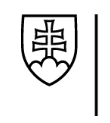 Statisztikai 
HivatalaKivonatszervezetek statisztikai regisztereA kivonat tájékoztató jellegű.A kivonat generálva: Slovák Köztársaság Statisztikai Hivatala │ Lamačská cesta 3/C │ 840 05 Bratislava 45www.statistics.skStatisztikai szám (IČO):(Cég)név:Megalapítás dátuma:Megszűnés dátuma:Székhelye:Járás:Település:Jogi forma:Fő tevékenység:Szervezeti szektor:Tulajdoni forma:Szervezet nagysága: